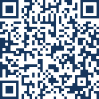 FIRMADO POR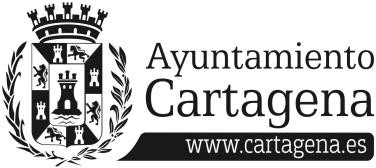 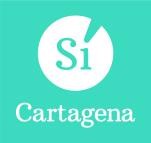 GRUPO MIXTO-SÍ CARTAGENAMOCIÓN QUE PRESENTA ANA BELÉN CASTEJÓN HERNÁNDEZ, PORTAVOZ DEL GRUPO MUNICIPAL MIXTO-SÍ CARTAGENA, SOBRE “PLAN DE ACTUACIÓN PARA MEJORA EN LAS ACERAS DE LA BARRIADA CUATRO SANTOS”Las aceras de las calles Lugo, Soria, Provincias, así como otras aledañas a la Calle Ramón y Cajal, que se encuentran en la Barriada Cuatro Santos, presentan un estado lamentable.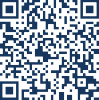 SELLODe hecho, hay un gran número de losetas levantadas, huecos de árboles talados que no se arreglan y problemas muy importantes de accesibilidad en todo el barrio que está ocasionando accidentes a los peatones, según nos han informado los vecinos de la barriada.La zona más afectada, en cuanto a mantenimiento se refiere, es precisamente la más transitada por los vecinos y vecinas del barrio, puesto que son calles muy cercanas al Hospital de los Pinos, centro sanitario al que acuden a diario no sólo vecinos de la barriada sino ciudadanos y ciudadanas de todo el municipio.Por todo lo expuesto, La Concejala que suscribe eleva al Pleno para su debate y aprobación la siguiente,MOCIÓNQue el pleno del ayuntamiento de Cartagena inste al equipo de gobierno municipal a la puesta en marcha de un Plan Integral de mejora del estado de las aceras de las calles de la Barriada Cuatro Santos (conocida por todos como la Barriada de las Cuatrocientas) con el objetivo de mejorar su accesibilidad y para evitar, así, accidentes de los vecinos de la zona.Cartagena, 11 de marzo de 2024Firmado por ANA BELEN CASTEJONHERNANDEZ - DNI ***2422** el día 12/03/2024 con un certificado emitido por ACCVCA-120Fdo: Ana Belén Castejón Hernández Portavoz del G. M. Mixto Sí CartagenaEXCMA. SRA. ALCALDESA DEL EXCMO. AYUNTAMIENTO DE CARTAGENAAYUNTAMIENTO DE CARTAGENA	Código Seguro de Verificación: H2AA ATE4 E3NE UPCQ VCAE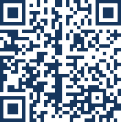 MOCIÓN MEJORA DE SITUACIÓN DE LAS ACERAS DE LA BARRIADA DE LAS 400 pdf_signedLa comprobación de la autenticidad de este documento y otra información está disponible en https://cartagena.sedipualba.es/	Pág. 1 de 1